الإحصاء الفلسطيني يصدر بياناً صحفياً بمناسبة اليوم العالمي للإسكان ويوم الإسكان العربي بعنوان:"أنسنة المدن من دعائم الصحة النفسية لأفراد المجتمع"يصادف يوم الاثنين الأول من شهر تشرين أول من كل عام اليوم العالمي للإسكان وفق توصيات الأمم المتحدة، ويوم الإسكان العربي بناءً على قرار مجلس وزراء الإسكان والتعمير العرب، اذ أقر المجلس أن شعار يوم الاسكان العربي للعام 2023 "أنسنة المدن من دعائم الصحة النفسية لأفراد المجتمع".وفي هذه المناسبة يستعرض الجهاز المركزي للإحصاء الفلسطيني أهم مؤشرات ظروف السكن في فلسطين ذات العلاقة بمؤشرات التنمية المستدامة.عدد السكان المقدر منتصف عام 2023 في فلسطين  5.48 مليون نسمةتشير التقديرات السكانية أن عدد السكان المقدر منتصف عام 2023 في فلسطين بلغ 5.48 مليون نسمة، منهم 78% يقيمون في تجمعات مصنفة كحضر، في حين بلغت نسبة المقيمين في تجمعات مصنفة كريف 14%، وبلغت نسبة السكان المقيمين في تجمعات مصنفة كمخيمات 8%، وبلغت الكثافة السكانية المقدرة منتصف العام 2023 910 افراد/ كم2 في فلسطين (575 فرد/ كم2              في الضفة الغربية مقابل 6,102 فرد/ كم2 في قطاع غزة).81% من الأسر في فلسطين تسكن مساكن مملوكة لأحد أفراد الأسرة المقيم فيها 81% من الأسر حيازة مسكنها مملوكة لأحد أفراد الأسرة، وعلى مستوى المنطقة تتوزع هذه النسبة بواقع 87% في الضفة الغربية   و70% في قطاع غزة في العام 2022.كما بلغت نسبة الأسر التي تسكن مساكن مستأجرة في فلسطين 7% (5% في الضفة الغربية، مقابل 10% في قطاع غزة)، في حين تبلغ نسبة الأسر الفلسطينية التي تسكن مساكن دون مقابل أو مقابل عمل 12% (7% في الضفة الغربية،                   مقابل 20% في قطاع غزة)، وذلك خلال العام 2022.أكثر من نصف الأسر في فلسطين تعيش في شقق سكنيةبلغ إجمالي الأسر في فلسطين التي تعيش في شقق سكنية 54%، في حين أن 43% من الأسر تسكن في مساكن مصنفة كدار، وأقل من النصف بالمئة من الأسر تسكن في فيلا، و3% من الأسر تسكن في مساكن أخرى كغرفة مستقلة، أو خيمة، أو براكية،       أو أخرى في العام 2022.التوزيع النسبي للأسر في فلسطين حسب نوع المسكن، 2022                                  * اخرى تشمل (غرفة مستقلة، خيمة، براكية).بالمتوسط يقيم 1.5 فرداً للغرفة الواحدة في مساكن فلسطين بلغ متوسط كثافة السكن (عدد الأفراد في الغرفة) في فلسطين 1.5 فرداً/ غرفة في العام 2022، (بواقع 1.5 فرداً/ غرفة في الحضر والريف، مقابل 1.8 فرداً/ غرفة في المخيمات)، أما متوسط كثافة السكن على مستوى المنطقة فبلغ 1.4 فرداً/ غرفة في الضفة الغربية، مقابل 1.7 فرداً/ غرفة في قطاع غزة.  5% من أسر الضفة الغربية تعيش في مساكن مكتظة مقابل 9% في قطاع غزة6% من الأسر في فلسطين تسكن في وحدات سكنية ذات كثافة سكنية عالية (3 أفراد فأكثر للغرفة الواحدة)، (بواقع 5% في الضفة الغربية، مقابل 9% في قطاع غزة)، وعلى مستوى نوع التجمع تبلغ 6% في الحضر والريف وترتفع إلى 9% في المخيمات         في العام 2022.كما تجدر الاشارة إلى أن متوسط عدد الغرف في المسكن بلغ 3.5 غرفة عام 2022 في فلسطين، وبلغ المتوسط 3.5 غرفة في الحضر و3.6 غرفة في الريف مقابل 3.2 غرفة في المخيمات، وبلغ متوسط عدد الغرف في المسكن في كل من الضفة الغربية وقطاع غزة 3.5 غرفة، وذلك خلال العام 2022.   4% فقط من سكان قطاع غزة لديهم وصول الى مياه مدارة بشكل آمن وخالية من التلوثوحول مصادر المياه المدارة بشكل آمن (تعرف على انها المصادر المحسنة، المستخدمة في المسكن، والمتوفرة عند الحاجة والخالية من التلوث (خالية من بكتيريا E-Coli)(، فتشير البيانات الى ان 40% من السكان في فلسطين يحصلون على مياه مدارة بشكل آمن (بواقع 66% في الضفة الغربية، مقابل 4% في قطاع غزة)، وبلغت هذه النسبة حسب نوع التجمع 36% في الحضر و67% في الريف وانخفضت هذه النسبة إلى 25% من السكان في المخيمات في العام 2020.59% من الأسر الفلسطينية تقيم في مساكن متصلة بشبكة صرف صحي28% من الأسر الفلسطينية في العام 2020 تقيم في مساكن متصلة بحفر امتصاصية و12% من الأسر تعتمد الحفر الصماء للتخلص من المياه العادمة، في حين أن شبكة الصرف الصحي متوفرة لدى 59% من الأسر الفلسطينية، و2% من الأسر تستخدم طرق أخرى للصرف الصحي، وبلغت هذه النسبة 96% في المخيمات و64% في الحضر و10% في الريف على التوالي.معظم المساكن في فلسطين لديها وسائل صرف صحي محسن99% من الأسر الفلسطينية في العام 2020 لديها صرف صحي محسن يشمل (مرحاض متصل بشبكة مجاري عامة، أو مرحاض متصل بحفرة امتصاصية، أو مرحاض متصل بحفرة صماء)، وعلى مستوى نوع التجمع 99% من الأسر التي تقيم في الحضر والمخيمات لديها صرف صحي محسن مقابل 97% في الريف.ارتفاع في عدد الوحدات السكنية المرخصة للعام 2022 مقارنه مع السنوات السابقةبلغ عدد الوحدات السكنية المرخصة في فلسطين (الجديدة والقائمة) 23,148 وحدة سكنية مرخصة، بمتوسط مساحة 167.3م2، حيث تتوزع بواقع21,447  وحدة سكنية مرخصة في الضفة الغربية بمتوسط مساحة 167.0م2 وفي قطاع غزة  1,701وحدة سكنية مرخصة بمتوسط مساحة171.0 م2، وذلك حسب السجلات الإدارية لإحصاءات رخص الأبنية للعام 2022.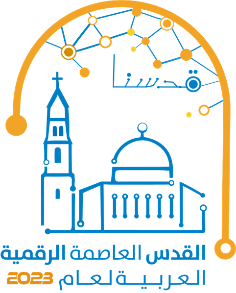 